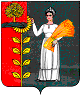    Администрация сельского поселения Петровский сельсоветДобринского района Липецкой областиПОСТАНОВЛЕНИЕ09.04.2018 г.                    п.свх.Петровский                                       № 19О  принятии изменений в Порядок                                                            увольнения (освобождения от должности) в связи                                                                с утратой доверия, лица, замещающее муниципальную должность                                   в   сельском поселении Петровский сельсовет(утв. постановлением администрации сельского поселения                                                    № 8 от 17.03.2015г.)                В соответствии со статьей 13.1  Федерального закона РФ  от 25.12.2008г. № 273-ФЗ «О противодействии коррупции», руководствуясь Федеральным законом  РФ от 02.03.2007г. № 25-ФЗ «О муниципальной службе в Российской  Федерации»,  Законом Липецкой области  от 26.12.2014г. № 361-ОЗ «О порядке увольнения (освобождения от должности, прекращения полномочий) лиц, замещающих государственные должности Липецкой области, в связи с утратой доверия», Уставом сельского поселения, администрация сельского поселения Петровский сельсовет, администрация сельского поселения Петровский сельсоветПОСТАНОВЛЯЕТ:      1. Принять изменения в Порядок увольнения (освобождения от должности)                                              в связи с утратой доверия, лица, замещающее муниципальную должность                       в сельском поселении Петровский сельсовет (приложение 1).    2. Контроль за исполнением настоящего постановления оставляю за собой.    3. Постановление  вступает в  силу после его обнародования. Глава   сельского поселенияПетровский сельсовет                                                                  Н.В.Лычкин   Приложение  1                                                                                             Приняты постановлением администрации                                                                                       сельского поселения                                                                                     Петровский сельсовет                                                                                            № 19 от 09.04.2018 г.Изменения в Порядок увольнения (освобождения от должности)                                              в связи с утратой доверия, лица, замещающее муниципальную должность в   сельском поселении Петровский сельсовет(утв. постановлением администрации сельского поселения                                                    № 8 от 17.03.2015г.)          1. Внести в   Порядок  увольнения (освобождения от должности) в связи с утратой доверия, лица, замещающее муниципальную должность в   сельском поселении Петровский сельсовет   – следующие изменения:         1.1.  часть  4.  «Порядок расторжения трудового договора в связи с утратой доверия», дополнить 6 разделом следующего содержания:«Сведения о применении к муниципальному служащему взыскания в виде увольнения в связи с утратой доверия включаются органом местного самоуправления, в котором муниципальный служащий проходил муниципальную службу, в реестр лиц, уволенных в связи с утратой доверия, предусмотренный статьей 15 Федерального закона от 25 декабря 2008 года N 273-ФЗ "О противодействии коррупции".Глава сельского поселенияПетровский сельсовет                                                                 Н.В.Лычкин